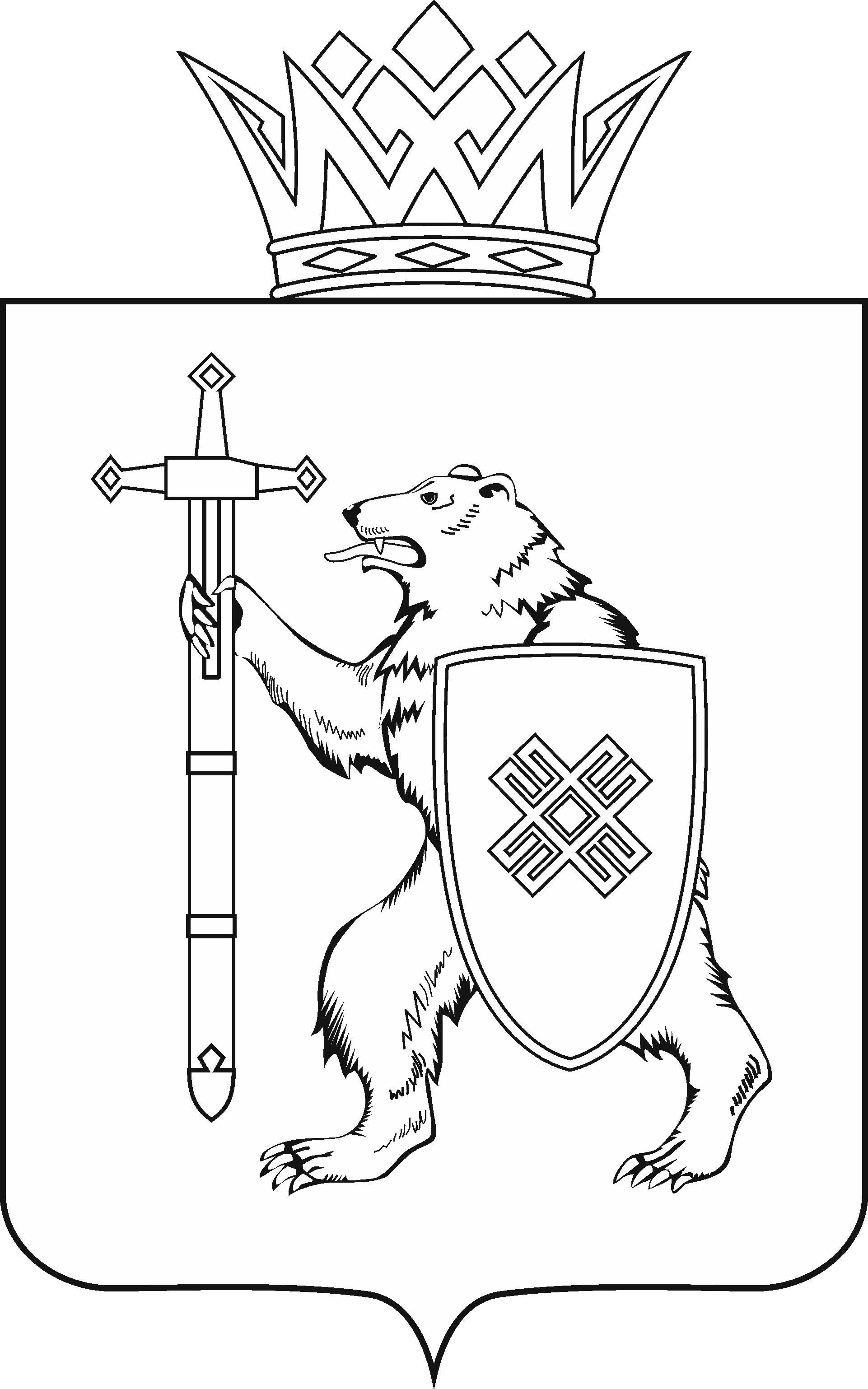 Тел. (8362) 64-14-16, 64-13-95, факс (8362) 64-14-11, E-mail: info@gsmari.ruПРОТОКОЛ № 21ЗАСЕДАНИЯ КОМИТЕТАГОСУДАРСТВЕННОГО СОБРАНИЯ РЕСПУБЛИКИ МАРИЙ ЭЛ ПО РАЗВИТИЮ АГРОПРОМЫШЛЕННОГО КОМПЛЕКСА, ЭКОЛОГИИ И ПРИРОДОПОЛЬЗОВАНИЮПОВЕСТКА ДНЯ:1. Об обращении Архангельского областного Собрания депутатов к заместителю Председателя Правительства Российской Федерации Абрамченко В.В. о внесении изменений в Методику распределения между субъектами Российской Федерации субвенций из федерального бюджета для осуществления отдельных полномочий Российской Федерации в области лесных отношений, реализация которых передана органам государственной власти субъектов Российской Федерации, утвержденную постановлением Правительства Российской Федерации от 29 декабря 2006 года № 838, в части увеличения расходов на содержание и обеспечение деятельности работников лесничеств и учета необходимой потребности в расходах на проведение работ по лесоустройству.Комитет решил: 1. Поддержать обращение Архангельского областного Собрания депутатов к Заместителю Председателя Правительства Российской Федерации Абрамченко В.В. о внесении изменений в Методику распределения между субъектами Российской Федерации субвенций из федерального бюджета для осуществления отдельных полномочий Российской Федерации в области лесных отношений, реализация которых передана органам государственной власти субъектов Российской Федерации, утвержденную постановлением Правительства Российской Федерации от 29 декабря 2006 года № 838, в части увеличения расходов на содержание и обеспечение деятельности работников лесничеств и учета необходимой потребности в расходах на проведение работ по лесоустройству. 2. Обратиться в Президиум Государственного Собрания Республики Марий Эл с предложением поддержать обращение Архангельского областного Собрания депутатов к Заместителю Председателя Правительства Российской Федерации Абрамченко В.В. о внесении изменений в Методику распределения между субъектами Российской Федерации субвенций из федерального бюджета для осуществления отдельных полномочий Российской Федерации в области лесных отношений, реализация которых передана органам государственной власти субъектов Российской Федерации, утвержденную постановлением Правительства Российской Федерации от 29 декабря 2006 года № 838, в части увеличения расходов на содержание и обеспечение деятельности работников лесничеств и учета необходимой потребности в расходах на проведение работ по лесоустройству.2. О предложениях к плану деятельности Государственной счетной палаты Республики Марий Эл на 2021 год.Комитет решил: Информацию принять к сведению.Проекты федеральных законов:3. О проекте федерального закона № 905500-7 «О внесении изменений в Федеральный закон «Об ответственном обращении с животными и о внесении изменений в отдельные законодательные акты Российской Федерации» (в части обращения с животными без владельцев) – вносят депутаты Государственной Думы О.В.Шеин, А.Н.Грешневиков.4. О проекте федерального закона № 1023318-7 «О внесении изменений в статью 57 Земельного кодекса Российской Федерации» (в части уточнения случаев возмещения правообладателям земельных участков убытков, возникающих в связи с правовым регулированием использования земли) – вносит Правительство Российской Федерации.5. О проекте федерального закона № 1035698-7 «О внесении изменений в Федеральный закон «О безопасном обращении с пестицидами и агрохимикатами» в части совершенствования государственного контроля (надзора) в области безопасного обращения с пестицидами и агрохимикатами» – вносит Правительство Российской Федерации.6. О проекте федерального закона № 410586-7 «О внесении изменений в статьи 61 и 65 Водного кодекса Российской Федерации» (в части исключения запрета разведки и добычи общераспространенных полезных ископаемых в водоохранных зонах морей для Сахалинской области) – вносит Сахалинская областная Дума. Обращения законодательных (представительных) органов государственной власти субъекта Российской Федерации:7. Об обращении Тюменской областной Думы к Министру сельского хозяйства Российской Федерации Д.Н.Патрушеву о необходимости инкорпорации в действующее законодательство нормативных актов СССР по профилактике отравления пчел пестицидами.Законодательные инициативы:8. О законодательной инициативе Думы Астраханской области - по внесению в Государственную Думу Федерального Собрания Российской Федерации проекта федерального закона «О внесении изменения в статью 26 Федерального закона «О рыболовстве и сохранении водных биологических ресурсов». По третьему – восьмому вопросам о проектах федеральных законов, законодательных инициативах и обращениях законодательных (представительных) органов государственной власти субъектов Российской Федерации, поступивших на рассмотрение Комитета по развитию агропромышленного комплекса, экологии и природопользованию, Комитет решил:Информацию, представленную по данным вопросам, принять к сведению.МАРИИ ЭЛ РЕСПУБЛИКЫН КУГЫЖАНЫШ ПОГЫНЖОАГРОПРОМЫШЛЕННЫЙ КОМПЛЕКСЫМ ВИЯҥДЫМЕ, ЭКОЛОГИЙ ДА ПӰРТӰС ДЕНЕ ПАЙДАЛАНЫМЕШОТЫШТО КОМИТЕТЛенин проспект, 29-ше, Йошкар-Ола, 424001ГОСУДАРСТВЕННОЕ СОБРАНИЕ РЕСПУБЛИКИ МАРИЙ ЭЛКОМИТЕТ ПО РАЗВИТИЮАГРОПРОМЫШЛЕННОГОКОМПЛЕКСА, ЭКОЛОГИИ И ПРИРОДОПОЛЬЗОВАНИЮЛенинский проспект, 29, г. Йошкар-Ола, 42400126 октября 2020 года